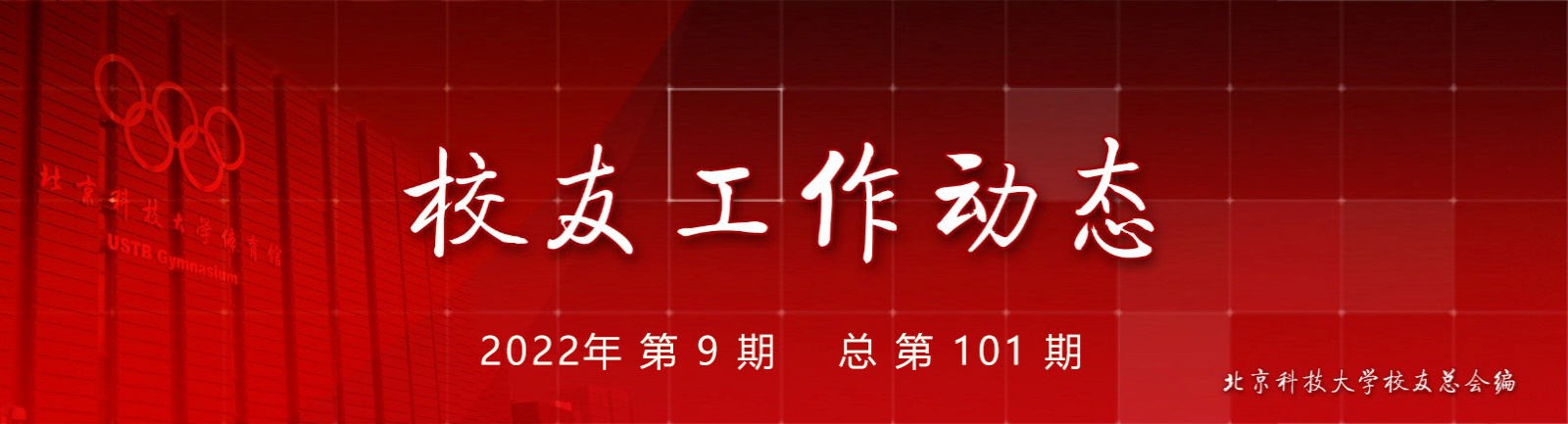 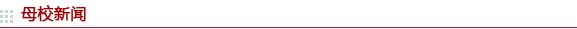 我校本科课程建设、教材建设、团队建设、教学管理人员及实验教学指导教师再添新奖近日，北京市教育委员会公布了2022年北京高校“优质本科课程”和“优质本科教材课件”遴选结果以及2022年北京高校优秀本科育人团队和北京高校优秀教学管理人员遴选结果。我校5门课程获评北京高校“优质本科课程”，4部教材获评北京高校“优质本科教材课件”，绿色钢铁冶金本科育人团队获评北京高校优秀本科育人团队，教师范慧俐获评北京高校优秀教学管理人员（本科），教师张明波获评北京高校优秀教学管理人员（继续教育），教师陈森获评北京高校优秀本科实验教学指导教师。详情点击查看我校获批建设钢铁工业碳中和教育部工程研究中心近日，教育部公布了2022年度教育部工程研究中心建设项目立项名单，依托我校建设的“钢铁工业碳中和教育部工程研究中心”获批，成为我校第六个获批建设的教育部工程研究中心。详情点击查看我校开展“喜迎二十大，永远跟党走，奋进新征程”系列主题教育活动2022年国庆假期，校团委开展了丰富多彩的“喜迎二十大，永远跟党走，奋进新征程”系列主题教育活动，青年师生在活动中庆祝祖国73岁华诞，感悟红色精神，迎接党的二十大胜利召开，学思践悟上好国庆“假日思政”爱国主义大课堂。副校长张卫冬、闫相斌出席相关活动，共计5000余名青年师生参与其中，活动受到中国青年网、新京报等媒体专题报道，并登上微博热搜，网络浏览人数超400万。详情点击查看时代呼唤担当，使命催人奋进——学校开展“喜迎二十大，我与祖国共成长”学习实践活动为热烈庆祝中华人民共和国成立73周年，深入学习贯彻习近平总书记给北京科技大学老教授回信精神，迎接党的二十大胜利召开，学校于10月1日至10月3日开展了一系列丰富多彩的学习实践活动，组织1400余名师生分别前往天安门广场、中国共产党历史展览馆、香山革命纪念馆和北京展览馆“奋进新时代”主题成就展进行学习实践活动。详情点击查看学校无人驾驶车元宇宙项目启动近日，校长杨仁树、党委副书记孙景宏一行受邀莅临机械工程学院与智能科学与技术学院联合推出的九麓无人驾驶车项目演示现场。一行人乘坐九麓从学校求实广场出发，途径主席像绕行至西门，进行无人驾驶车体验。详情点击查看北京市经济和信息化局副局长彭雪海一行来校调研10月11日，北京市经济和信息化局党组成员、副局长彭雪海，大数据应用与产业处处长唐建国，材料产业处副处长冷少林，材料产业处四级调研员李直蔓，北京国际大数据交易所张锐研究员一行莅临北京材料基因工程高精尖创新中心考察调研。学校校长杨仁树，中国工程院院士、高精尖中心主任谢建新，副校长王鲁宁，科研院院长冯强，国际处处长张达威陪同调研。调研座谈会由王鲁宁主持。详情点击查看北京高校毕业生就业创业先进典型百场宣讲活动启动仪式在我校举行10月12日下午，“喜迎二十大，永远跟党走，到祖国需要的地方建功立业”北京高校毕业生就业创业先进典型百场宣讲活动启动仪式暨首场宣讲活动在我校举行。北京市人力资源和社会保障局副局长吴晓军，北京市教育委员会二级巡视员葛巨众，共青团北京市委员会二级巡视员、大学中专工作部部长刘炳全，北京市委教育工作委员会宣教处处长寇红江，校党委书记武贵龙出席活动。	详情点击查看“严谨治学，甘为人梯”师德讲堂启动仪式暨首场报告会举办10月13日下午，北京科技大学“严谨治学，甘为人梯”师德讲堂启动仪式暨首场报告会在建龙报告厅举办。首讲嘉宾邀请到中国工程院院士胡正寰。党委书记武贵龙，党委副书记孙景宏，党委常委、宣传部部长彭庆红及各教学科研单位教师代表出席了活动。活动由党委教师工作部部长董春阳主持。详情点击查看“喜迎二十大 永远跟党走 奋进新征程”2022年迎新文艺晚会举办10月13日，“喜迎二十大 永远跟党走 奋进新征程”北京科技大学2022年迎新文艺晚会在教职工礼堂顺利举办。校党委副书记孙景宏，副校长张卫冬，相关单位、学院负责人及新生辅导员代表出席本场晚会。晚会线上线下同步直播。详情点击查看北京科技大学干部师生集中收看学习党的二十大开幕会10月16日上午10时，全国关注、世界瞩目的中国共产党第二十次全国代表大会在北京人民大会堂隆重召开，习近平总书记代表第十九届中央委员会向大会作报告。大会的主题是：高举中国特色社会主义伟大旗帜，全面贯彻新时代中国特色社会主义思想，弘扬伟大建党精神，自信自强、守正创新，踔厉奋发、勇毅前行，为全面建设社会主义现代化国家、全面推进中华民族伟大复兴而团结奋斗。详情点击查看校长杨仁树带队深入企业走访调研 推动校企合作产教融合近日，校长杨仁树带队先后赴中国冶金地质总局、中国黄金集团、中国煤炭科工集团走访调研，落实“访企拓岗”，推动产教融合。中国工程院院士蔡美峰，副校长张卫冬、闫相斌、王鲁宁，校务委员会副主任吴爱祥分别陪同调研。详情点击查看校长杨仁树带队赴管庄校区调研指导10月18日上午，校长杨仁树一行赴管庄校区调研疫情防控和安全稳定工作，对校区人才培养、思政教育、继续教育和非学历培训等提出具体要求。副校长吕昭平、王鲁宁陪同调研。详情点击查看北京科技大学干部师生热议新一届中共中央政治局常委中外记者见面会10月23日中午，在中国共产党第二十届中央委员会第一次全体会议上当选的中共中央总书记习近平和中共中央政治局常委李强、赵乐际、王沪宁、蔡奇、丁薛祥、李希在人民大会堂同中外记者见面。北京科技大学干部师生第一时间收听收看了新一届中央政治局常委同中外记者见面会直播，习近平总书记在见面会上发表的重要讲话在北京科技大学干部师生中引发热议。详情点击查看中国黄金集团有限公司副总经理姜良友一行到我校调研交流10月21日，中国黄金集团有限公司副总经理姜良友一行到我校调研交流。校长杨仁树会见了姜良友一行，副校长张卫冬、闫相斌陪同调研和交流，校务委员会副主任吴爱祥参加合作交流会。详情点击查看第60届首都高校学生田径运动会在我校举办 我校获得团体总分第三名金秋十月，秋高气爽，凌云赛场，斗志昂扬。第60届首都高校学生田径运动会于10月23日、10月27至30日在我校举行，本届运动会由市教委、市体育局主办，北京市大学生体育协会、北京科技大学承办。来自清华大学、北京大学和北京科技大学等72所高校的1506名大学生，历经4天时间，在115个田径项目比赛中展开精彩角逐。详情点击查看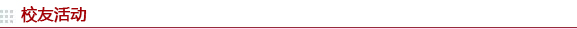 铸造专业校友举办“先进凝固技术论坛”改革开放以来，我校培养出一大批铸造专业人才，为铸造领域的发展做出了突出贡献，多位校友在国内外知名高校、研究机构和企业担任重要职务，近日更是传来铸造85级校友董洪标当选为英国皇家工程院院士的喜讯。详情点击查看校务委员会副主任、原副校长何民庆一行赴校友企业走访调研9月26至27日，校务委员会副主任、原副校长何民庆一行赴校友企业河南天马新材料股份有限公司走访调研。期间，何民庆代表学校出席了企业在北交所的上市仪式，并会见了在郑州地方政府及企事业单位的校友代表。详情点击查看二十大校友代表风采｜巩立姣：拿冠军为国争光！巩立姣，党的二十大代表，2007年-2011年就读于北京科技大学工商管理专业。河北省体育局田径运动管理中心运动员兼教练员高级教练，中国田径运动员，2020年东京奥运会女子铅球冠军、两届田径世锦赛冠军、四届全运会冠军，曾荣获“全国五一劳动奖章”、“全国三八红旗手”、“中国青年五四奖章”等荣誉称号。详情点击查看二十大校友代表风采｜唐笑宇：奉献青春，铸造钢铁脊梁！唐笑宇，党的二十大代表，2004年-2008年就读于北京科技大学冶金工程专业。现任河钢集团邯钢公司邯宝炼钢厂工程师转炉车间特档技术主管、转炉车间副主任、党员攻关队队长，曾荣获“2018年全国向上向善好青年”、“全国青年岗位能手”、“全国劳动模范”、“全国优秀共产党员”、“中国青年五四奖章”等荣誉称号。详情点击查看她叫青格勒吉日格乐！北科大的这位学姐了不起！青格勒吉日格乐，党的二十大代表。1998年-2005年就读于北京科技大学钢铁冶金专业，获硕士学位。现任首钢集团有限公司技术研究院首席技术专家。曾荣获2021年度“首都最美巾帼奋斗者”、2021年度全国三八红旗手、2022年全国五一劳动奖章等荣誉称号。详情点击查看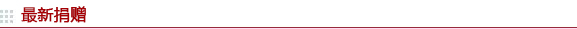 注：表中所列捐赠为2022年9月30日至2022年10月31日捐赠款项北京科技大学校友总会地  址：北京市海淀区学院路30号  北京科技大学体育馆1号门1113室电  话：（010）62332829  62334622传  真：（010）62332829网  址：http://alumni.ustb.edu.cn邮  箱：xyh@ustb.edu.cn官方微信公众平台：名称：北京科技大学校友总会     微信号：USTB_XYZH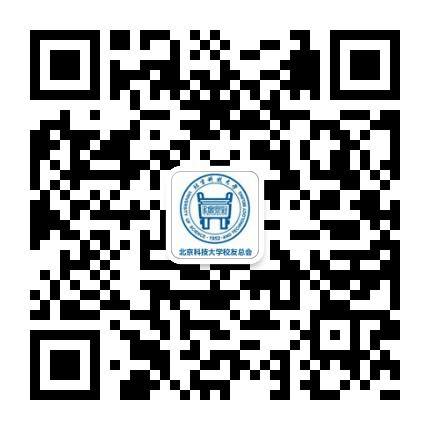 